CANTINE AVRIL 2023  RESTAUTANT SCOLAIRE DE BREGNIER-CORDONVeuillez remettre le tableau à un membre de l'équipe d'animation ou au bureau au plus tard Le lundi 20 MARSVous pouvez également le déposer dans nos boîtes aux lettres sur la rue de la mairie et vers l'entrée de la crèche ou nous le renvoyer par mail.Pour tout changement de date, vous pouvez appeler au 04.79.42.26.83AU PLUS TARD le jour ouvrable précédant avant 9H00Merci cependant de privilégier la communication par mail: centreloisirs@bregnier-cordon.fr Si votre enfant est absent le jour même, ou si nous sommes prévenus trop tardivement, seule une attestation médicale pourra permettre le remboursement du repas du premier jour d’absence. Il vous appartiendra d’annuler les repas suivants et ce jusqu’au retour de votre enfant.AVRIL 2023Veuillez mettre une croix sur les jours de présence de votre enfantPARTIE A CONSERVERPARTIE A DÉTACHER et à nous retourner avant le  lundi 20 marsAVRIL 2023         RESTAURANT SCOLAIRE     Nom :............................................................Prénom :...........................................................................Veuillez mettre une croix sur les jours de présence de votre enfant ACCUEIL PÉRISCOLAIREAVRIL 2023CENTRE D'ACCUEIL DE LOISIRS L’ÎLE AUX ENFANTS DE BREGNIER-CORDONVeuillez remettre le tableau à un membre de l'équipe d'animation ou au bureau au plus tard le lundi 20 marsVous pouvez également le déposer dans nos boîtes aux lettres sur la rue de la mairie et vers l'entrée de la crèche ou nous le renvoyer par mail.Pour tout changement de date, vous pouvez appeler au 04.79.42.26.83 Merci cependant de privilégier le mail en cas de modification d'inscription pour le soir même, merci de nous en informer AVANT 12H00.AVRIL 2023Veuillez mettre une croix sur les jours de présence de votre enfant.			matin							soirPARTIE A CONSERVERPARTIE A DÉTACHER et à remettre au centre de loisirs au plus tard le lundi 20 marsAVRIL 2023Veuillez mettre une croix sur les jours de présence de votre enfant.			matin							soirLundiMardiJeudiVendredi3467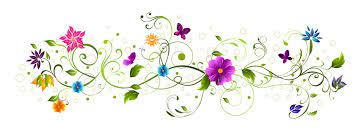 VACANCES PRINTEMPSVACANCES PRINTEMPSVACANCES PRINTEMPSVACANCES PRINTEMPS24252728LundiMardiJeudiVendredi3467VACANCES PRINTEMPSVACANCES PRINTEMPSVACANCES PRINTEMPSVACANCES PRINTEMPS24252728LundiMardiJeudiVendrediLundiMardiJeudiVendredi34673467VACANCES PRINTEMPSVACANCES PRINTEMPSVACANCES PRINTEMPSVACANCES PRINTEMPSVACANCES PRINTEMPSVACANCES PRINTEMPSVACANCES PRINTEMPSVACANCES PRINTEMPSVACANCES PRINTEMPS2425272824252728LundiMardiJeudiVendrediLundiMardiJeudiVendredi34673467VACANCES PRINTEMPSVACANCES PRINTEMPSVACANCES PRINTEMPSVACANCES PRINTEMPSVACANCES PRINTEMPSVACANCES PRINTEMPSVACANCES PRINTEMPSVACANCES PRINTEMPSVACANCES PRINTEMPS2425272824252728